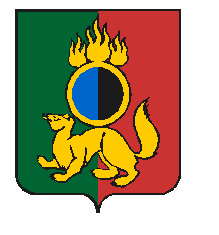 ГЛАВА ГОРОДСКОГО ОКРУГА ПЕРВОУРАЛЬСКПОСТАНОВЛЕНИЕг. ПервоуральскО внесении изменений в Положение о предоставлении лицами, поступающими на должности руководителей муниципальных учреждений городского округа Первоуральск, и руководителями муниципальных учреждений городского округа Первоуральск сведений о доходах, об имуществе и обязательствах имущественного характера, а также сведений о доходах, об имуществе и обязательствах имущественного характера супруги (супруга) и несовершеннолетних детей, утвержденное постановлением Главы городского округа Первоуральск от               20 февраля 2013 года № 02В соответствии со статьей 275 Трудового кодекса Российской Федерации, статьей 8 Федерального закона от 25 декабря 2008 года № 273-ФЗ «О противодействии коррупции», руководствуясь Уставом городского округа ПервоуральскПОСТАНОВЛЯЮ:1. Внести в Положение о предоставлении лицами, поступающими на должности руководителей муниципальных учреждений городского округа Первоуральск, и руководителями муниципальных учреждений городского округа Первоуральск сведений о доходах, об имуществе и обязательствах имущественного характера, а также сведений о доходах, об имуществе и обязательствах имущественного характера супруги (супруга) и несовершеннолетних детей, утвержденное постановлением Главы городского округа Первоуральск от 20 февраля 2013 года № 02, следующие изменения:1) подпункт 1 пункта 2.2. Положения изложить в новой редакции:«1) сведения о своих доходах, полученных за отчетный период (с 01 января по                31 декабря) от всех источников (включая заработную плату, пенсии, пособия и иные выплаты), а также сведения об имуществе и обязательствах имущественного характера по состоянию на конец отчетного периода;»;2) пункт 2.7. Положения дополнить вторым абзацем следующего содержания: «Факт непредставления по объективным причинам руководителем муниципального учреждения городского округа Первоуральск сведений о доходах, об имуществе и обязательствах имущественного характера своих супруги (супруга) и несовершеннолетних детей подлежит рассмотрению на заседании комиссии по соблюдению требований к служебному поведению руководителей муниципальных учреждений и урегулированию конфликта интересов, действующей в органе местного самоуправления городского округа Первоуральск, осуществляющем функции и полномочия учредителя в отношении муниципального учреждения.». 2. Опубликовать настоящее постановление в газете «Вечерний Первоуральск» и разместить на официальном сайте городского округа Первоуральск. 3. Контроль за исполнением настоящего постановления оставляю за собой. 07.02.2023№17Глава городского округа Первоуральск                                                                     И.В. Кабец